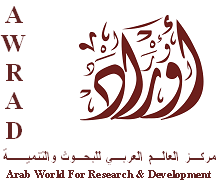 Results of an Opinion PollIn the West Bank and GazaOverall situationNegotiationsThe Framework agreementPublication Date:  19 March 2014Fieldwork: 9-11 March 2014Sample Size: 1200 Palestinian in the West Bank and Gaza StripMargin of error: ±3%Arab World for Research &Development.Ramallah – Gaza, Palestine. Tele-fax: 00970-2-2950957/8 
E-mail: awrad@awrad.org Website: www.awrad.orgOverall situation NegotiationsThe Framework AgreementWest BankGazaTotal1-In general, would you say that things in Palestine are heading in the right direction or the wrong direction?1-In general, would you say that things in Palestine are heading in the right direction or the wrong direction?1-In general, would you say that things in Palestine are heading in the right direction or the wrong direction?1-In general, would you say that things in Palestine are heading in the right direction or the wrong direction?Right direction 34.9%19.6%29.1%Wrong direction 59.0%78.4%66.3%Don’t know6.1%2.0%4.6%West BankGazaTotal2-Are you optimistic or pessimistic about the future?2-Are you optimistic or pessimistic about the future?2-Are you optimistic or pessimistic about the future?2-Are you optimistic or pessimistic about the future?Optimistic 50.1%45.6%48.4%Pessimistic 46.7%53.8%49.4%Don’t know3.2%0.7%2.2%West BankGaza Total3-Is your family’s economic situation better or worse than it was a year ago?3-Is your family’s economic situation better or worse than it was a year ago?3-Is your family’s economic situation better or worse than it was a year ago?3-Is your family’s economic situation better or worse than it was a year ago?Improved16.5%6.0%12.6%Stayed the same38.6%24.7%33.4%Worse43.7%69.1%53.2%Don’t know1.2%0.2%0.8%West BankGaza Total4-Do you feel that internal security in your region has improved or diminished during the past year?4-Do you feel that internal security in your region has improved or diminished during the past year?4-Do you feel that internal security in your region has improved or diminished during the past year?4-Do you feel that internal security in your region has improved or diminished during the past year?Improved24.7%20.4%23.1%Stayed the same37.1%37.1%37.1%Worse37.7%42.0%39.3%Don’t know0.5%0.4%0.5%West BankGazaTotal5-Do you support or oppose the current round of negotiations?5-Do you support or oppose the current round of negotiations?5-Do you support or oppose the current round of negotiations?5-Do you support or oppose the current round of negotiations?Support48.5%50.7%49.3%Oppose43.0%45.6%44.0%Don’t know8.5%3.8%6.7%West BankGaza Total6-Have you received any information on the current round of negotiations whether from the media or the leadership?6-Have you received any information on the current round of negotiations whether from the media or the leadership?6-Have you received any information on the current round of negotiations whether from the media or the leadership?6-Have you received any information on the current round of negotiations whether from the media or the leadership?Yes to a large extent5.9%11.8%8.1%Yes to some extent37.3%33.1%35.7%I have received very limited information29.3%34.2%31.1%I haven’t received any information26.0%20.0%23.7%Don’t Know1.6%0.9%1.3%West BankGaza Total7- Do you have confidence in the Palestinian negotiating team?7- Do you have confidence in the Palestinian negotiating team?7- Do you have confidence in the Palestinian negotiating team?7- Do you have confidence in the Palestinian negotiating team?Yes, to a large extent10.0%19.3%13.5%Yes, to some extent32.5%26.4%30.2%To a limited extent25.4%16.9%22.2%No, I don’t25.2%34.7%28.7%Don’t know6.9%2.7%5.3%West BankGaza Total8- Would you support a resolution to the Palestinian-Israeli situation involving further concessions, if President Abbas said it would best serve Palestinian interests?8- Would you support a resolution to the Palestinian-Israeli situation involving further concessions, if President Abbas said it would best serve Palestinian interests?8- Would you support a resolution to the Palestinian-Israeli situation involving further concessions, if President Abbas said it would best serve Palestinian interests?8- Would you support a resolution to the Palestinian-Israeli situation involving further concessions, if President Abbas said it would best serve Palestinian interests?Yes16.1%31.1%21.7%To some extent37.4%18.4%30.3%No40.7%48.4%43.6%Don’t know5.7%2.0%4.3%West BankGazaTotal9-Do you believe that the following parties are serious about peace negotiations leading to the establishment of an independent Palestinian state?9-Do you believe that the following parties are serious about peace negotiations leading to the establishment of an independent Palestinian state?9-Do you believe that the following parties are serious about peace negotiations leading to the establishment of an independent Palestinian state?9-Do you believe that the following parties are serious about peace negotiations leading to the establishment of an independent Palestinian state?9-Do you believe that the following parties are serious about peace negotiations leading to the establishment of an independent Palestinian state?PAYes48.7%62.7%54.0%PATo some extent26.1%16.9%22.6%PANo21.4%19.8%20.8%PADon’t know3.7%0.7%2.6%IsraelYes3.7%2.7%3.3%IsraelTo some extent10.7%6.7%9.2%IsraelNo81.9%88.7%84.4%IsraelDon’t know3.7%2.0%3.1%USAYes5.2%6.7%5.7%USATo some extent12.9%14.0%13.3%USANo73.2%76.9%74.6%USADon’t know8.7%2.4%6.3%UN membersYes10.3%15.8%12.3%UN membersTo some extent23.7%24.2%23.9%UN membersNo53.9%57.8%55.3%UN membersDon’t know12.1%2.2%8.4%EUYes11.5%19.3%14.4%EUTo some extent22.2%20.4%21.6%EUNo52.7%57.8%54.6%EUDon’t know13.6%2.4%9.4%West BankGazaTotal10- What do you believe is the most significant issue impeding the achievement of a final  solution?10- What do you believe is the most significant issue impeding the achievement of a final  solution?10- What do you believe is the most significant issue impeding the achievement of a final  solution?10- What do you believe is the most significant issue impeding the achievement of a final  solution?Settlements24.8%7.6%18.3%Refugees23.8%30.2%26.2%Jerusalem37.1%55.3%43.9%Water1.3%0.9%1.2%The Jordan Valley1.3%0.7%1.1%Future borders5.6%2.2%4.3%Demilitarization of the future Palestinian state6.0%3.1%4.9%West BankGazaTotal11- 20 years after Oslo, do you feel that Palestinians are closer to or farther from achieving their goal of a Palestinian state?11- 20 years after Oslo, do you feel that Palestinians are closer to or farther from achieving their goal of a Palestinian state?11- 20 years after Oslo, do you feel that Palestinians are closer to or farther from achieving their goal of a Palestinian state?11- 20 years after Oslo, do you feel that Palestinians are closer to or farther from achieving their goal of a Palestinian state?Closer31.3%34.0%32.3%Further63.4%64.0%63.6%Don’t know5.3%2.0%4.1%West BankGazaTotal12-Do you have more or less hope for the peace process compared to one year ago?12-Do you have more or less hope for the peace process compared to one year ago?12-Do you have more or less hope for the peace process compared to one year ago?12-Do you have more or less hope for the peace process compared to one year ago?More hope30.4%33.8%31.6%Less hope65.0%64.4%64.8%Don’t know4.7%1.8%3.6%West BankGazaTotal13-Do you support the principle of a two-state solution with a Palestinian state living side-by-side in peace with Israel?13-Do you support the principle of a two-state solution with a Palestinian state living side-by-side in peace with Israel?13-Do you support the principle of a two-state solution with a Palestinian state living side-by-side in peace with Israel?13-Do you support the principle of a two-state solution with a Palestinian state living side-by-side in peace with Israel?Support55.4%46.0%51.9%Oppose42.1%53.3%46.3%Don’t know2.5%0.7%1.8%West BankGazaTotal14-If the current round of negotiations were to fail, what do you believe will most likely happen?14-If the current round of negotiations were to fail, what do you believe will most likely happen?14-If the current round of negotiations were to fail, what do you believe will most likely happen?14-If the current round of negotiations were to fail, what do you believe will most likely happen?Nothing will happen/things will continue as is26.2%32.0%28.4%President Abbas will return to the UN23.2%26.9%24.6%There will be a new Intifada27.7%29.3%28.3%The Palestinian Authority will collapse15.6%8.7%13.0%Don’t know7.3%3.1%5.7%West BankGazaTotal15-Generally, which of the following methods do you personally support to achieve independence?15-Generally, which of the following methods do you personally support to achieve independence?15-Generally, which of the following methods do you personally support to achieve independence?15-Generally, which of the following methods do you personally support to achieve independence?Armed resistance 30.6%44.0%35.6%Peaceful, non-violent resistance24.0%18.7%22.0%Direct negotiations between Palestinians and Israelis23.2%22.2%22.8%An international conference under the auspices of the UN15.7%13.8%15.0%Don’t know6.5%1.3%4.6%West BankGazaTotal16-How familiar are you with the reported-on Framework Agreement, which will guide a proposed extension of the current round of negotiations?16-How familiar are you with the reported-on Framework Agreement, which will guide a proposed extension of the current round of negotiations?16-How familiar are you with the reported-on Framework Agreement, which will guide a proposed extension of the current round of negotiations?16-How familiar are you with the reported-on Framework Agreement, which will guide a proposed extension of the current round of negotiations?Very Familiar5.1%8.4%6.3%Somewhat familiar38.9%32.7%36.6%No familiarity56.1%58.9%57.1%West BankGazaTotal17-Do you believe that the Framework Agreement will succeed or fail in producing a final status agreement?17-Do you believe that the Framework Agreement will succeed or fail in producing a final status agreement?17-Do you believe that the Framework Agreement will succeed or fail in producing a final status agreement?17-Do you believe that the Framework Agreement will succeed or fail in producing a final status agreement?Will succeed15.2%15.6%15.3%Will fail42.2%57.1%47.8%Don’t know42.6%27.3%36.9%West BankGazaTotal18-The following components of a framework agreement were derived from reports in the media. Would you approve or disapprove of the following parameters for a continuation of negotiations?18-The following components of a framework agreement were derived from reports in the media. Would you approve or disapprove of the following parameters for a continuation of negotiations?18-The following components of a framework agreement were derived from reports in the media. Would you approve or disapprove of the following parameters for a continuation of negotiations?18-The following components of a framework agreement were derived from reports in the media. Would you approve or disapprove of the following parameters for a continuation of negotiations?18-The following components of a framework agreement were derived from reports in the media. Would you approve or disapprove of the following parameters for a continuation of negotiations?Security arrangements in the Jordan Valley, including an Israeli military presence, which will phase out after an agreed upon period of timeApprove 18.6%21.6%19.7%Security arrangements in the Jordan Valley, including an Israeli military presence, which will phase out after an agreed upon period of timeIn between 30.8%13.3%24.2%Security arrangements in the Jordan Valley, including an Israeli military presence, which will phase out after an agreed upon period of timeDisapprove46.6%63.6%53.0%Security arrangements in the Jordan Valley, including an Israeli military presence, which will phase out after an agreed upon period of timeDon’t know4.0%1.6%3.1%Mutual recognition of Israel as the nation-state of the Jewish people and Palestine as the nation-state of the Palestinian people, which guarantees equal rights for all citizens in both states Approve 19.2%16.7%18.2%Mutual recognition of Israel as the nation-state of the Jewish people and Palestine as the nation-state of the Palestinian people, which guarantees equal rights for all citizens in both states In between 28.0%11.1%21.6%Mutual recognition of Israel as the nation-state of the Jewish people and Palestine as the nation-state of the Palestinian people, which guarantees equal rights for all citizens in both states Disapprove48.1%71.3%56.8%Mutual recognition of Israel as the nation-state of the Jewish people and Palestine as the nation-state of the Palestinian people, which guarantees equal rights for all citizens in both states Don’t know4.8%0.9%3.3%Israeli retention of certain settlements blocs in exchange for land swaps. The guiding foundation of this exchange would be the 1967 bordersApprove 8.8%10.7%9.5%Israeli retention of certain settlements blocs in exchange for land swaps. The guiding foundation of this exchange would be the 1967 bordersIn between 21.8%8.4%16.8%Israeli retention of certain settlements blocs in exchange for land swaps. The guiding foundation of this exchange would be the 1967 bordersDisapprove63.4%79.8%69.5%Israeli retention of certain settlements blocs in exchange for land swaps. The guiding foundation of this exchange would be the 1967 bordersDon’t know6.0%1.1%4.2%Palestine as a demilitarized stateApprove 7.6%8.2%7.8%Palestine as a demilitarized stateIn between 13.3%7.3%11.1%Palestine as a demilitarized stateDisapprove73.1%83.6%77.0%Palestine as a demilitarized stateDon’t know6.0%0.9%4.1%A just solution to the refugee issue that end their suffering and state of uncertainty Approve 55.3%61.6%57.6%A just solution to the refugee issue that end their suffering and state of uncertainty In between 19.0%12.9%16.7%A just solution to the refugee issue that end their suffering and state of uncertainty Disapprove20.8%24.9%22.3%A just solution to the refugee issue that end their suffering and state of uncertainty Don’t know4.9%0.7%3.3%The future capital of the State of Palestine is in East JerusalemApprove 37.7%33.8%36.2%The future capital of the State of Palestine is in East JerusalemIn between 21.7%12.2%18.2%The future capital of the State of Palestine is in East JerusalemDisapprove35.3%52.7%41.8%The future capital of the State of Palestine is in East JerusalemDon’t know5.3%1.3%3.8%West BankGazaTotal19-Regardless of any personal reservations on the previous points, would you support a decision by President Abbas to accept them as the basis for an extension of current negotiations?19-Regardless of any personal reservations on the previous points, would you support a decision by President Abbas to accept them as the basis for an extension of current negotiations?19-Regardless of any personal reservations on the previous points, would you support a decision by President Abbas to accept them as the basis for an extension of current negotiations?19-Regardless of any personal reservations on the previous points, would you support a decision by President Abbas to accept them as the basis for an extension of current negotiations?Support49.1%45.8%47.9%Oppose40.9%51.1%44.7%Don’t know 10.0%3.1%7.4%Sample Distribution(%)Sample Distribution(%)Sample Distribution(%)Sample Distribution(%)DistrictDistrictGenderGenderJenin6.7%Male49.7%Tulkarm5.0%Female50.3%Qalqilya1.7%AgeAgeNablus8.3%18-3044.0%Salfit1.7%31-4021.1%Tubas1.6%41+35.0%Ramallah &Al Bireh8.3%Marital StatusMarital StatusJerusalem10.0%Single26.0%Jericho1.8%Married69.2%Bethlehem4.7%Other4.8%Hebron12.7%Refugee statusRefugee statusJabalya7.2%Refugee43.9%Gaza14.6%Non-refugee56.1%DeirAlBalah5.2%Educational levelEducational levelKhanYunis5.2%Up to 9 years23.7%Rafah5.2%Secondary (10-12)40.1%ResidenceResidenceMore than 12 years36.1%City47.2%OccupationOccupationVillage28.8%Laborer11.2%Camp24.0%Employee17.1%Work SectorWork SectorFarmer1.4%Government32.1%Merchant5.1%Private54.7%Professional1.0%NGOs7.7%Craftsman3.3%Other5.5%Student11.9%Reported incomeReported incomeHousewife36.2%Above average10.6%Does not work11.0%Average59.8%Retired1.8%Below average29.5%RegionRegionWest Bank62.5%Gaza37.5%